Если у вас имеется страховка по обеим программам медицинского обслуживания, Medicare и Medi-Cal, узнайте больше о новом варианте – о плане Cal MediConnect.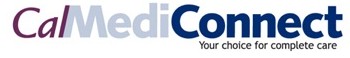 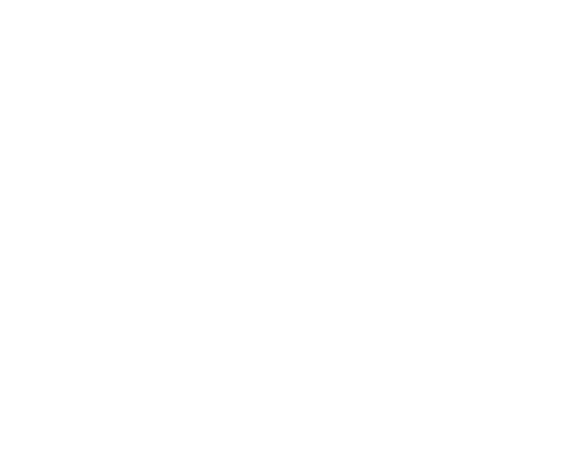 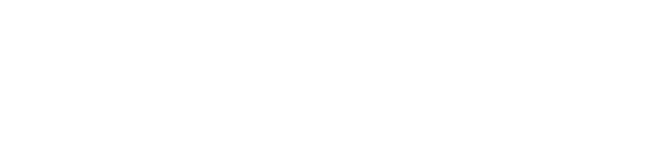 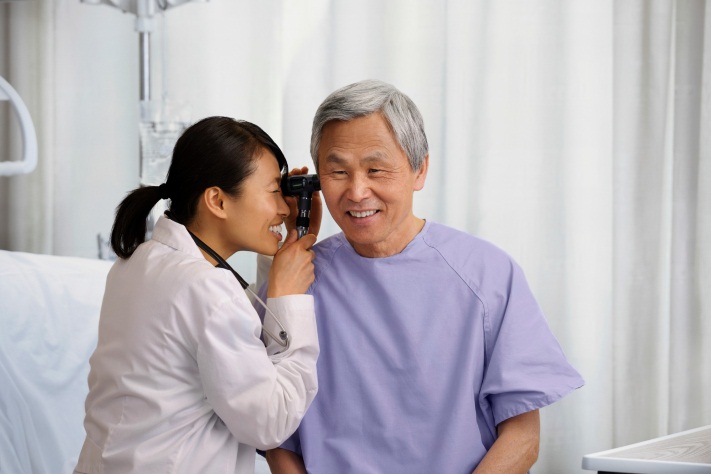 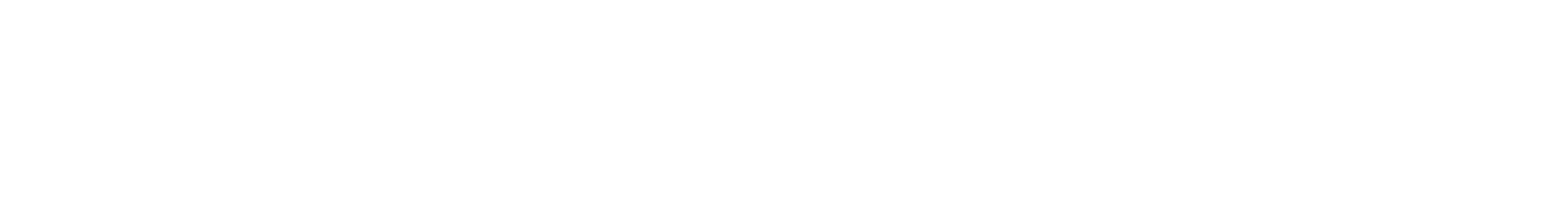 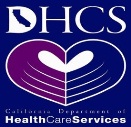 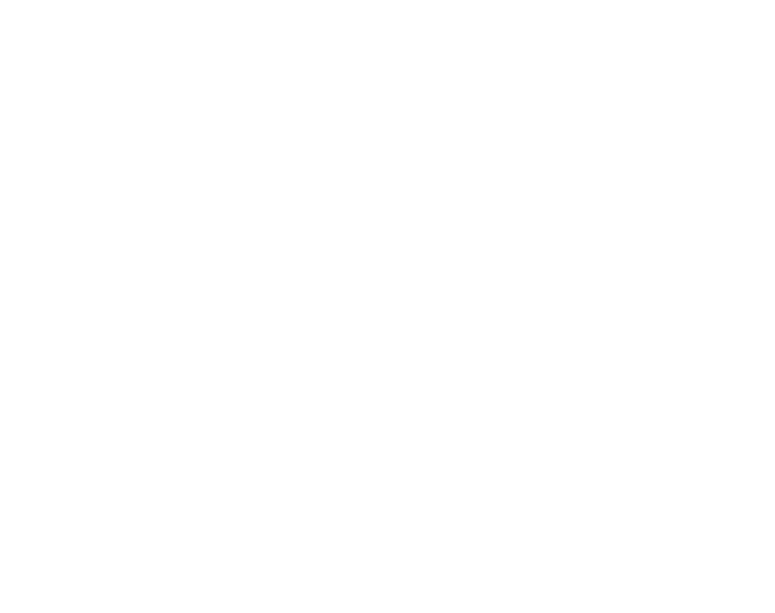 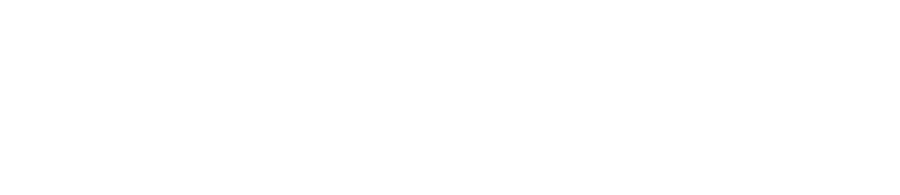 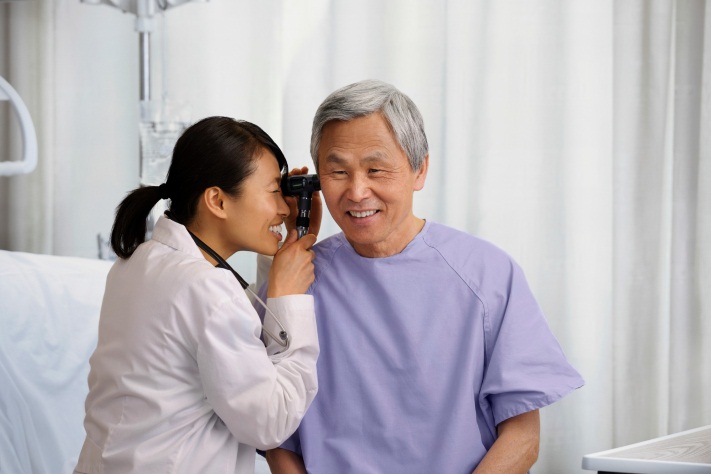 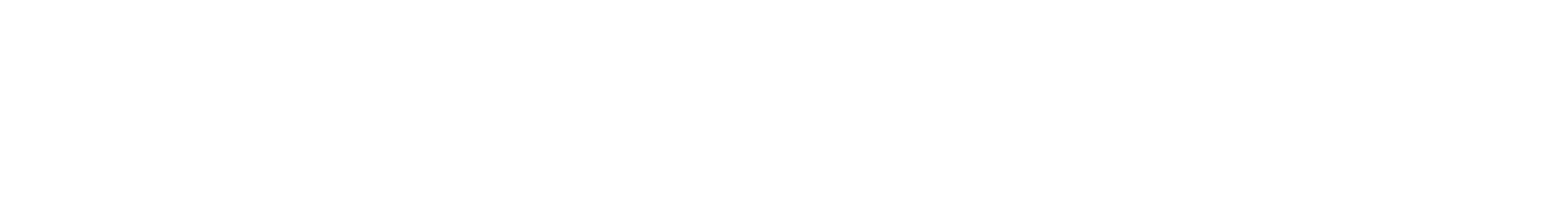 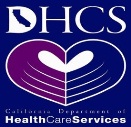 Чем мне поможет программа Cal MediConnect в округе Лос-Анджелес?Ваши льготы по программам медицинского обслуживания Medicare и Medi-Cal будут использоваться совместно.Ваши врачи, фармацевты и другие поставщики медицинских услуг будут помогать Вам в получении необходимых услуг, чтобы Вы оставались здоровыми.Вам будет проведена полная оценка Ваших потребностей, предоставлены профилактическое лечение и, если это возможно, услуги по уходу на дому и по месту жительства, чтобы избежать попадания в отделения скорой помощи, больницы и дома престарелых.Качество предоставляемого Вам медицинского обслуживания улучшится; координирование лечения позволит сфокусировать внимание специалистов на Вашем хорошем самочувствии и тем самым сократить количество ненужных обследований и лекарств.Вам будут предоставлены дополнительные льготы, включая офтальмологическое обслуживание и услуги по транспортировке.Чтобы узнать, участвует ли Ваш врач, больница или другой поставщик медицинских услуг в системе страхования Cal MediConnect, позвоните в один из планов медицинского обслуживания Cal MediConnect в Вашем округе:Вы можете выбрать план PACE, если ваши данные соответствуют условиям его предоставления. Свяжитесь с представителем местного отделения программы PACE:Центр для ухода за престарелыми AltaMed Senior BuenaCare	1-877-462-2582 
Центр для ухода за престарелыми Brandman	1-818-774-3065Для регистрации в программе, позвоните:Варианты медицинского обслуживания:		(844) 580-7272Телетайп: (800) 430-7077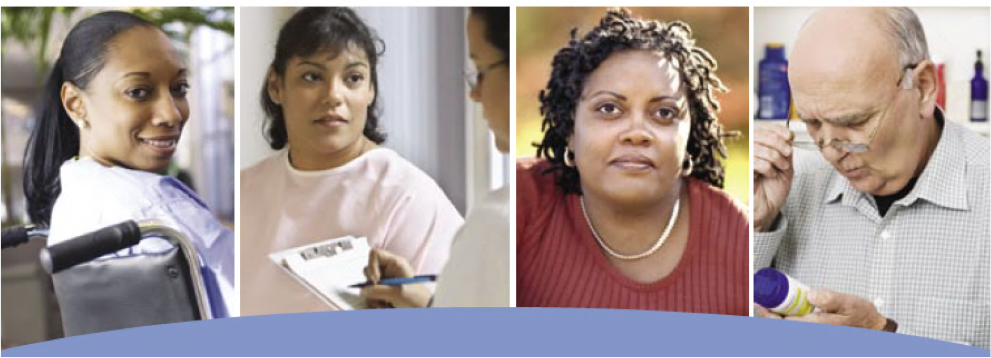 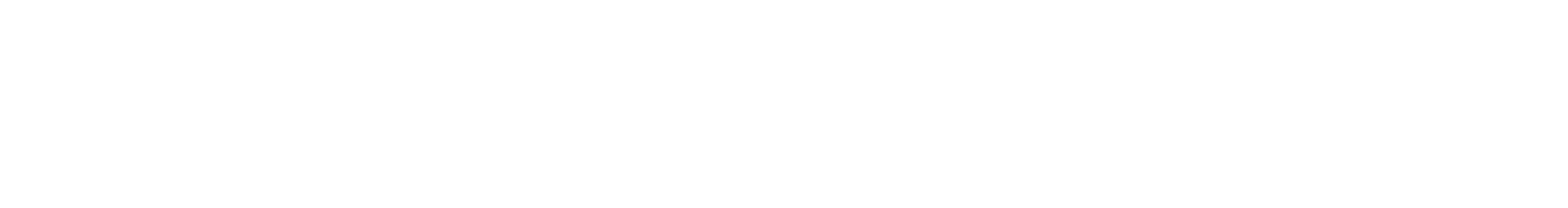 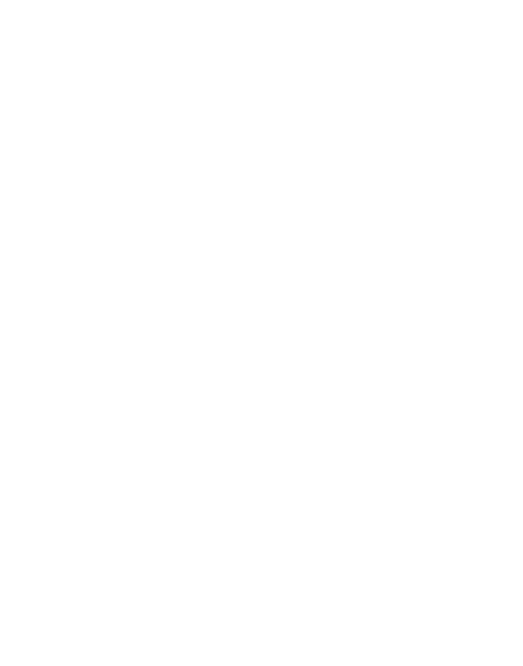 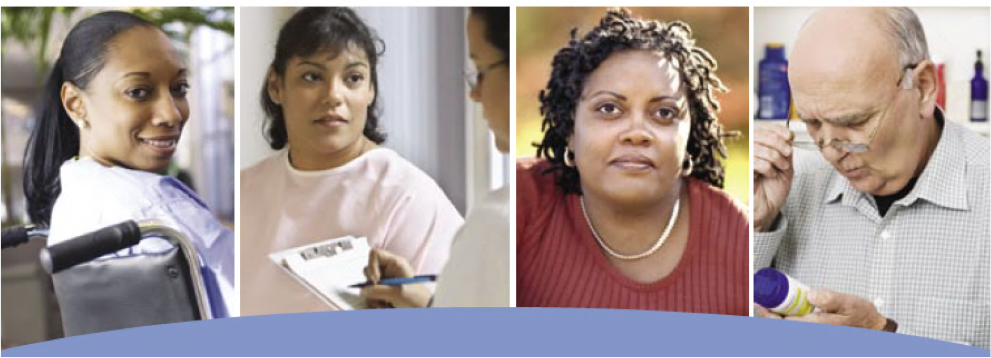 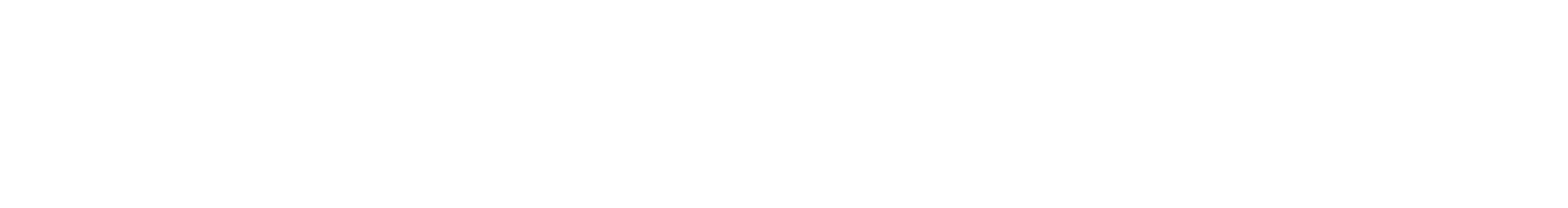 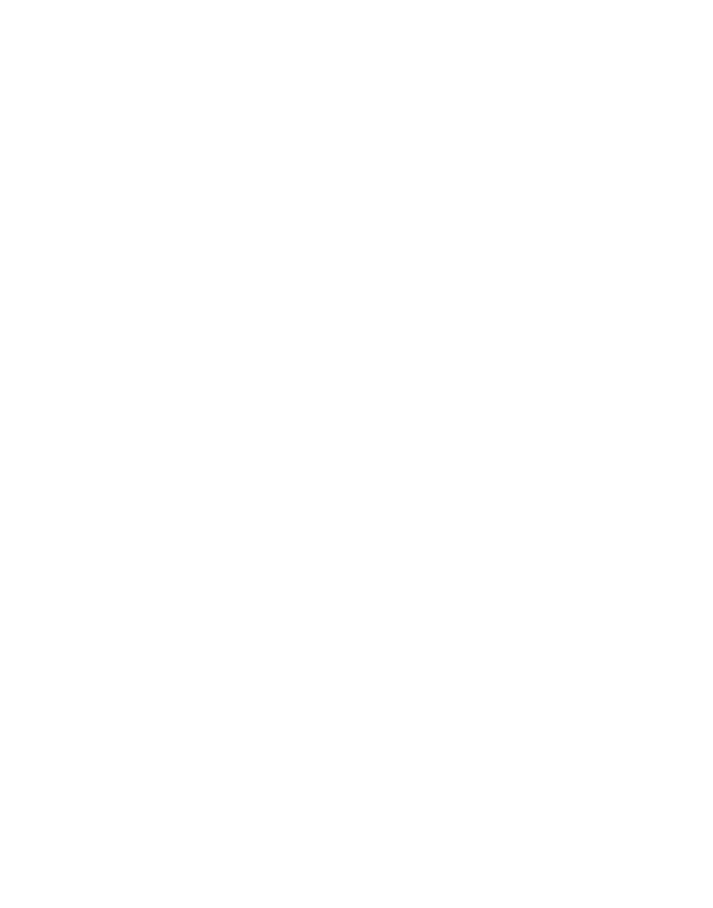 Куда обращаться за помощью?Для получения бесплатной и индивидуальной помощи по вопросу выбора программы:Звоните в Программу консультирования по вопросам медицинского страхования и защиты интересов (Health Insurance Counseling and Advocacy Program, HICAP)(213) 383-4519Телетайп: 711Линия экстренной связи: 
1-800-434-0222Действует с 1 апреля 2014 годаЕсли Вы являетесь участником плана Cal MediConnect 
и Вам необходима дальнейшая помощь:Программа омбудсмена по рассмотрению жалоб в рамках плана Cal MediConnect, в случае необходимости, будет помогать участникам в вопросах координации и регистрации обращений и жалоб, начиная с 1 апреля 2014 года.Омбудсмен программы Cal MediConnect также будет:Изучать, договариваться и решать проблемы/жалобы, относящиеся к плану Cal MediConnect;При необходимости направлять участников в соответствующие организации, включая, среди прочих: Департамент управляемого медицинского обслуживания (Department of Managed Healthcare, DMHC), Программа консультирования граждан по вопросам медицинского страхования и защиты интересов (Health Insurance Counseling and Advocacy Programs, HICAPs), действующие в штате программы по защите и поддержке, ресурсные центры для престарелых и инвалидов (Aging and Disability Resource Centers, ADRC), программы помощи потребителям, программы по оказанию юридических услуг.Позвоните омбудсмену по рассмотрению жалоб в рамках плана Cal MediConnect	(855) 501-3077[Действует с 1 апреля 2014 года]